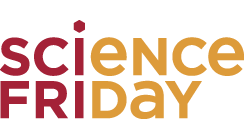 Colorful Chromosomes
On the table below, circle the phenotype of each trait that you have, along with the corresponding bead color that represents that phenotype. Collect the beads that represent your genes, and lace the beads through any of the four parts of you chromosome pipe cleaners.TraitPhenotypeBead ColorGenotype1. Hair colorbrown, black, or red hairLL or Llblond hairll2. Hair typenaturally curlyTT or Ttnaturally straighttt3. Tongue curlingcan curl tongueCC or Cccannot curl tonguecc4. Mid-digital hairhair present, middle digit of fingerMM or Mmhair absent, middle digit of fingermm5. Pigmented iriseyes not blueEE or Eeblue eyesee6. Widow's peakpeak in center of hairlineWW or Wwno peak in center of hairlineww7. Bent fingerlittle finger curves toward othersBB or Bblittle finger straightbb